DIRECCIÓN DE RECURSOS MATERIALES DE LA SECRETARÍA DE FINANZAS Y DE ADMINISTRACIÓN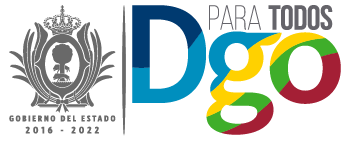 EA-910002998-N1-2019PROVEEDOR: GRUPO NACIONAL PROVINCIAL, S.AB.MONTO DEL CONTRATO ANTES DEL I.V.A.:  $15,695,343.46FECHA DE INICIO DEL CONTRATO: 01 FEBRERO 2019FECHA DE TERMINACIÓN DEL CONTRATO: 31 DICIEMBRE 2019